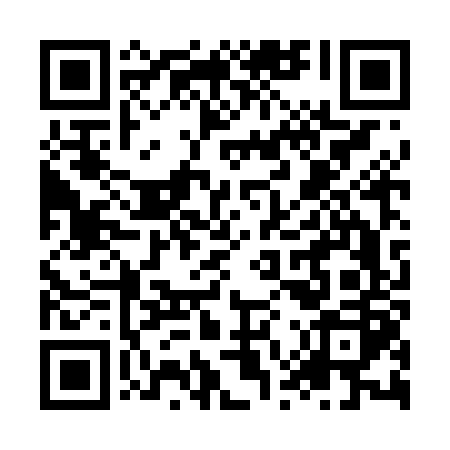 Ramadan times for Mulanay, PhilippinesMon 11 Mar 2024 - Wed 10 Apr 2024High Latitude Method: NonePrayer Calculation Method: Muslim World LeagueAsar Calculation Method: ShafiPrayer times provided by https://www.salahtimes.comDateDayFajrSuhurSunriseDhuhrAsrIftarMaghribIsha11Mon4:504:506:0012:003:216:006:007:0712Tue4:494:496:0012:003:206:006:007:0713Wed4:494:495:5912:003:206:016:017:0714Thu4:484:485:5811:593:206:016:017:0715Fri4:474:475:5811:593:196:016:017:0716Sat4:474:475:5711:593:196:016:017:0717Sun4:464:465:5611:593:186:016:017:0718Mon4:454:455:5611:583:186:016:017:0819Tue4:454:455:5511:583:176:016:017:0820Wed4:444:445:5411:583:176:016:017:0821Thu4:434:435:5411:573:166:016:017:0822Fri4:424:425:5311:573:166:016:017:0823Sat4:424:425:5211:573:156:016:017:0824Sun4:414:415:5211:573:156:026:027:0825Mon4:404:405:5111:563:146:026:027:0826Tue4:404:405:5011:563:146:026:027:0827Wed4:394:395:5011:563:136:026:027:0928Thu4:384:385:4911:553:136:026:027:0929Fri4:374:375:4811:553:126:026:027:0930Sat4:374:375:4811:553:116:026:027:0931Sun4:364:365:4711:543:116:026:027:091Mon4:354:355:4611:543:106:026:027:092Tue4:344:345:4611:543:106:026:027:093Wed4:344:345:4511:543:096:026:027:094Thu4:334:335:4411:533:086:026:027:105Fri4:324:325:4411:533:086:026:027:106Sat4:324:325:4311:533:076:036:037:107Sun4:314:315:4211:523:066:036:037:108Mon4:304:305:4211:523:066:036:037:109Tue4:294:295:4111:523:056:036:037:1010Wed4:294:295:4011:523:046:036:037:11